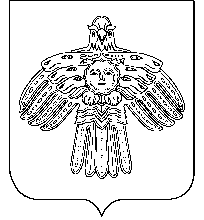                          АДМИНИСТРАЦИЯ                                                             «НИЖНИЙ ОДЕС»  КАР  ОВМÖДЧÖМИНСА                   ГОРОДСКОГО  ПОСЕЛЕНИЯ  «НИЖНИЙ ОДЕС»                                                        АДМИНИСТРАЦИЯ           ПОСТАНОВЛЕНИЕШУÖМ    от « 21  » октября  2019  г.                                                                               № 256Об утверждении Перечня правовых актов или их отдельных частей, содержащих обязательные требования, оценка соблюдения которых является предметом муниципального жилищного контроля на территории муниципального образования городского поселения «Нижний Одес»          В соответствии с Постановлением Правительства РФ от 26.12.2018 № 1680 «Об утверждении общих требований к организации и осуществлению органами государственного контроля (надзора), органами муниципального контроля мероприятий по профилактике нарушений обязательных требований, требований, установленных муниципальными правовыми актами», Администрация муниципального образования городского поселения «Нижний Одес»                                      ПОСТАНОВЛЯЕТ:     1. Утвердить Перечень правовых актов или их отдельных частей, содержащих обязательные требования, оценка соблюдения которых является предметом муниципального жилищного контроля на территории муниципального образования городского поселения «Нижний Одес», согласно приложению № 1.      2. Настоящее постановление вступает в силу со дня его официального опубликования.Руководитель администрации                                                               Ю.С.АксеновУтвержденПостановлениемадминистрации МО ГП «Нижний Одес»от  21.10.2019 г. № 256      (приложение 1)ПЕРЕЧЕНЬправовых актов или их отдельных частей, содержащих обязательные требования, оценка соблюдения которых является предметом муниципального жилищного контроля на территории муниципального образования городского поселения «Нижний Одес»Раздел 1. Федеральные законыРаздел 2. Законы и иные нормативно правовые акты Республики КомиРаздел 3. Муниципальные правовые актыНаименование и реквизиты актаКраткое описание круга лиц, в отношении которых устанавливаются обязательные требования  Указание на структурные единицы акта, соблюдение которых оценивается при проведении мероприятий по контролюЖилищный кодекс Российской Федерации от 29.12.2004 № 188-ФЗЮридические лица и индивидуальные предпринимателиСтатья 20Федеральный закон от 06.10.2003 № 131-ФЗ «Об общих принципах органи-зации местного самоуп-равления в Российской Федерации»;Юридические лица и индивидуальные предпринимателиВ полном объемеФедеральный закон от 26.12.2008 № 294-ФЗ«О защите прав юриди-ческих лиц и индиви-дуальных предпринима-телей при осуществлении государственного конт-роля (надзора) и муници-пального контроля»;Юридические лица и индивидуальные предпринимателиВ полном объемеНаименование и реквизиты актаКраткое описание круга лиц, в отношении которых устанавливаются обязательные требования  Указание на структурные единицы акта, соблюдение которых оценивается при проведении мероприятий по контролюЗакон Республики Коми от 26.09.2012 № 81-РЗ «О некоторых вопросах, связанных с муниципальным жилищным контролем в Республике Коми»;Юридические лица и индивидуальные предпринимателиВ полном объемеНаименование и реквизиты актаКраткое описание круга лиц, в отношении которых устанавливаются обязательные требования  Указание на структурные единицы акта, соблюдение которых оценивается при проведении мероприятий по контролюПостановление руководи-теля администрации городского поселения «Нижний Одес» от 18 июня 2013 года № 159 «Об утверждении Поряд-ка осуществления муниципального жилищ-ного контроля на территории  городского поселения «Нижний Одес»;Юридические лица и индивидуальные предпринимателиВ полном объемеПостановление руководи-теля администрации городского поселения «Нижний Одес» от 02 июля 2013 года № 169 «Об утверждении административного регламента исполнения муниципальной функции осуществления муници-пального контроля за использованием, содер-жанием и сохранностью муниципального жилищного фонда;Юридические лица и индивидуальные предпринимателиВ полном объеме